Муниципальное автономное учреждение дополнительного образования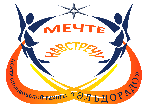 «Центр детского творчества «Эльдорадо»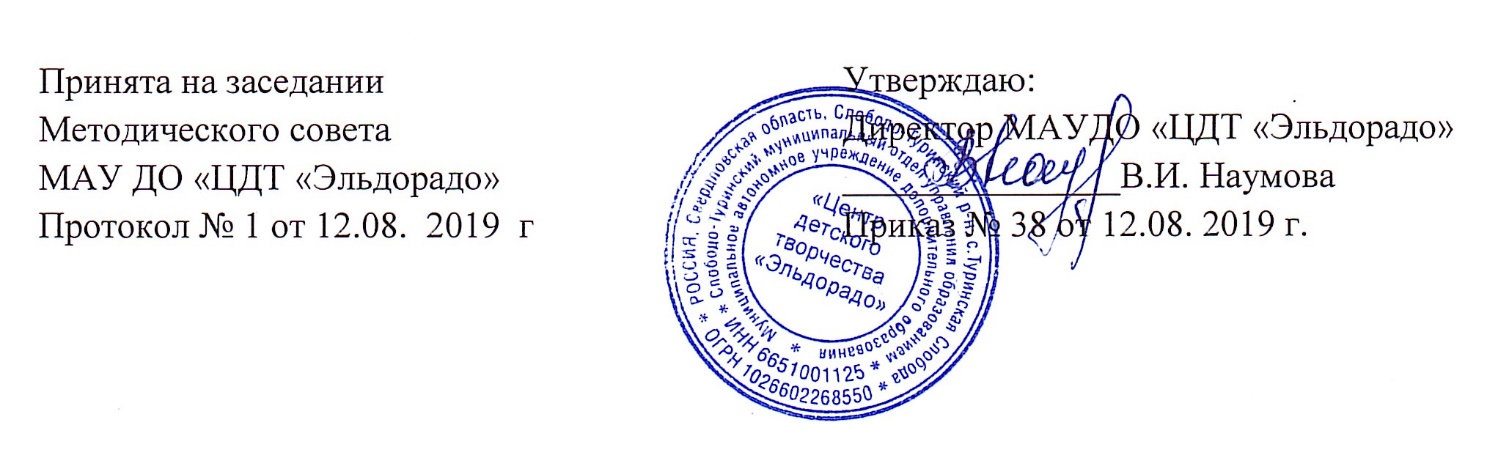 Дополнительная общеобразовательная общеразвивающая программатехнической направленности«Лазерные технологии. Резка и гравировка»Возраст учащихся: 11-18 летСрок реализации: 2 годаАвтор-составитель:Коржавин С.М., педагог дополнительного образованияс. Туринская Слобода, 2019 год.ПОЯСНИТЕЛЬНАЯ ЗАПИСКАЛазерные технологии - совокупность приёмов и способов обработки материалов и изделий с использованием лазерного оборудования. Лазерные технологии активно применяются на предприятиях для резки, гравировки, сварки, сверления отверстий, маркировки и других модификаций поверхностей различных материалов. Обеспечивая точность и возможность обработки труднодоступных участков готовых деталей, резку и сверление материалов, вообще не поддающихся механической обработке	С самого момента разработки лазер называли устройством, которое само ищет решаемые задачи. Лазеры нашли применение в самых различных областях - от коррекции зрения до управления транспортными средствами, от космических полётов до термоядерного синтеза. Лазер стал одним из самых значимых изобретений XX века и самым популярным методом бесконтактной обработки материалов, где не требуется использование режущего инструмента.Программа разработана и в соответствии с нормативными документами: 1. Федеральный Закон «Об образовании в Российской Федерации» от 29.12.2012 № 273-ФЗ. 2. Концепция развития дополнительного образования детей (утверждена распоряжением Правительства РФ от 04.09.2014 № 1726-р). 3. Приказ Минобрнауки России от29.08.2013 N 1008 «Об утверждении Порядка организации образовательной деятельности по дополнительным общеобразовательным программам» (Зарегистрировано в Минюсте России 27.11.2013 N 30468)4. Санитарно-эпидемиологические требования к устройству, содержанию и организации режима работы образовательных организаций дополнительного образования детей (утверждено постановлением Главного государственного санитарного врача РФ от 04.07.2014 № 41). 5. Методические рекомендации по проектированию дополнительных общеразвивающих программ (включая разноуровневые программы) (Приложение к письму Департамента государственной политики в сфере воспитания детей и молодежи Министерства образования и науки РФ от 18.11.2015 № 09-3242). 6. О внеурочной деятельности и реализации дополнительных общеобразовательных программ (Приложение к письму Департамента государственной политики в сфере воспитания детей и молодежи Министерства образования и науки РФ от 14.12.2015 № 09-3564). 7. Устав Муниципального автономного учреждения дополнительного образования «Центр детского творчества «Эльдорадо»Обучение для создания векторных файлов происходит в программе происходит CorelDraw – популярная и всемирно известная программа, главным предназначением которой являются создание и обработка выполненных в формате векторной графики документов.	Новизна данной программы состоит в одновременном изучении как основных теоретических, так и практических аспектов лазерных технологий, что обеспечивает глубокое понимание инженерно-производственного процесса в целом. Во время прохождения программы, обучающиеся получают знания, умения и навыки, которые в дальнейшем позволят им самим планировать и осуществлять трудовую деятельность.	Программа направлена на воспитание современных детей как творчески активных и технически грамотных начинающих инженеров, способствует возрождению интереса молодежи к технике, в воспитании культуры жизненного и профессионального самоопределения.	Актуальность. Из школьной программы по физике ученики мало что могут узнать о лазерах, а ведь лазерные технологии сегодня становятся краеугольными в медицине, IT, робототехнике, космонавтике и во множестве других прикладных сфер. Это несоответствие исправит программа «Лазерные технологии. Резка и гравировка». Освоив её учащиеся смогут ознакомиться с потенциалом лазеров в современном мире, узнать, как они работают и какое будущее ждет специалистов в области лазерной оптики.	Практическая значимость. Данная программа уникальна по своим возможностям и направлена на знакомство с современными технологиями и стимулированию интереса учащихся к технологиям конструирования и моделирования.	Педагогическая целесообразность. Знания  и  умения,  полученные  на  занятиях,  готовят  обучающихся    к творческой  конструкторско-технологической  деятельности  и  созданию сложных  и  оригинальных  изделий  с  применением  информационных технологий,  способствуя,  таким  образом,   профессиональному  самоопределению  обучающихся,  что    делает  программу  популярной  среди  детей подросткового возраста.	Принципы. - взаимодействие педагога с ребенком на равных;- использование на занятиях доступных для детей понятий и терминов, следование принципу «от простого к сложному»;- учет разного уровня подготовки детей, опора на имеющийся у обучающихся опыт;- системность, последовательность и доступность излагаемого материала, изучение нового материала опирается на ранее приобретенные знания;- приоритет практической деятельности;- развитие в учащихся самостоятельности, творчества и изобретательности является одним из основных приоритетов данной программы	Отличительные особенности. Представляемая программа имеет существенный ряд отличий от существующих аналогичных программ. Программа предполагает не только обучение «черчению» или освоению ПО «CorelDraw», а именно использованию этих знаний как инструмента при решении задач различной сложности. Изучение программ САПР и черчения позволит решать более сложные инженерные задачи и применять полученные знания в различных областях деятельности обучающегося.	Цель - формирование комплекса знаний, умений и навыков в области лазерных технологий для обеспечения эффективности процессов проектирования и изготовления изделий.Задачи:Обучающие- знакомство учащихся с комплексом базовых технологий, применяемых при плоскостном моделировании;- приобретение навыков и умений в области конструирования и инженерного черчения;- приобретение опыта создания двухмерных и трехмерных объектов.Развивающие- способствовать развитию творческого потенциала обучающихся, пространственного воображения и изобретательности- способствовать развитию логического и инженерного мышления- содействовать профессиональному самоопределению.Воспитательные- сформировать у обучающихся стремления к получению качественного законченного результата- сформировать навыки самостоятельной и коллективной работы- сформировать навыки самоорганизации и планирования времени и ресурсов.Особенности возрастной группы	Программа «Лазерные технологии. Резка и гравировка» рассчитана на детей среднего и старшего школьного возраста - 11– 18 лет.Срок реализации программы – 2 года.Наполняемость группы: равна количеству рабочих мест(10).Форма обучения: очная.	Режим занятий: количество учебных часов за учебный год – 144 часа; 2 занятия в неделю по 2 часа; продолжительность занятия – 45 мин.	Методы и приемы организации образовательного процесса:- Инструктажи, беседы, разъяснения;- Наглядные фото и видеоматериалы по лазерной резке;- Практическая работа с программами, лазерным комплексом;- Инновационные методы (поисково-исследовательский, проектный, игровой);- Решение технических задач, проектная работа;- Познавательные задачи, учебные дискуссии, создание ситуации новизны, ситуации гарантированного успеха и т.д.- Метод стимулирования (участие в конкурсах, поощрение, персональная выставка работ).Ожидаемые результаты. В результате освоения данной программы учащиеся:- научатся читать несложные чертежи; обращаться с измерительными инструментами (линейка, штангенциркуль, транспортир) и проводить обмер детали;- получат знания об основных типах соединений в изделиях, собираемых из плоских деталей;- научатся работать с одной из распространенных векторных графических программ;- овладеют основными приемами инженерного 3D-моделирования в САПР;- познакомятся с приемами создания объемных конструкций из плоских деталей;- освоят экспорт эскизов или граней деталей в плоском векторном формате, пригодном для лазерной резки (DXF), технологию лазерной резки;- научатся понимать принцип работы и устройство станка с ЧПУ для лазерной резки;- освоят программу управления лазерным станком (Newlydraw или аналог);- научаться оптимально размещать детали на рабочем столе, понимать смысл основных параметров резания и настраивать их для определенного материала;- овладеют основными операциями с лазерным станком (размещение заготовки, регулировка фокусного расстояния, запуск задания на резку, аварийная остановка при ошибках, безопасное удаление готового изделия и т.п.);- научаться работать с ручным инструментом, проводить пост-обработку и подгонку изготовленных деталей, собирать изготовленную конструкцию;	В идеальной модели у учащихся будет воспитана потребность в творческой деятельности в целом и к техническому творчеству в частности, а также сформирована зона личных научных интересов.УЧЕБНО-ТЕМАТИЧЕСКИЙ ПЛАН (1й год)СОДЕРЖАНИЕ УЧЕБНО-ТЕМАТИЧЕСКОГО ПЛАНАI. Введение. Техника безопасностиТема 1. Введение. Техника безопасностиТеория. Техника безопасности поведения в мастерской и при работе с лазерным комплексом. Инструктаж по санитарии. Распорядок дня. Расписание занятий. Программа занятий на курс.Формы контроля: Беседа. Анкетирование.II. Интерфейс программы CorelDRAW Graphics Suite.Тема1. Интерфейс программы CorelDRAW Graphics SuiteТеория. Введение в компьютерную графику. Компактная панель и типы инструментальных кнопок. Создание пользовательских панелей инструментов. Простейшие построения.Практика. Настройка рабочего стола. Построение отрезков, окружностей, дуг и эллипсов.Тема 2. Полезные инструментыТеория. Простейшие команды в CorelDRAWGraphicsSuite.Практика. Сдвиг и поворот, масштабирование и симметрия, копирование и деформация объектов, удаление участков.Формы контроля: Тестирование.III. Подготовка векторов и чертежей для станков с ЧПУТема 1. Выделение и преобразование объектов в CorelDRAWТеория. Выделение скрытых объектов. Выделение всех объектов. Инструменты для преобразований.Практика. Практическая работа № 1. «Работа с векторным графическим редактором CorelDraw».Тема 2. Перемещение объектов, вращение и изменение размеров объектов в CorelDRAWТеория. Перемещение при помощи мышки, горячие клавиши. Перемещение объектов при помощи стрелок, настройка приращения. Точные перемещения путем ввода числовых значений. Точные перемещения с использованием динамических направляющих. Вращение объектов. Изменение размеров объекта.Практика. Практическая работа № 2 «Создание простейших рисунков в CorelDraw».Тема 3. Копирование объектов, создание зеркальных копийТеория. Дублирование. Клонирование. Зеркальная копия. Диспетчер видов. Выровнять и распределить. Соединить кривые.Практика. Практическая работа № 3 «Работа с векторным графическим редактором CorelDraw».Тема 4. Применение инструментов группы "Преобразование"Теория. Выбор по заливке либо по абрису. Режимы выбора лассо. Горячие клавиши инструмента выбор. Выделение и редактирование объекта в группе. Создание групп выбора.Практика. Практическая работа № 4 "Трансформация созданных объектов в CorelDraw".Тема 5. Масштабирование отсканированных чертежей в CorelDRAWТеория. Быстрый способ по соответствию масштаба отсканированного чертежа к масштабу рабочего пространства программы CorelDRAW при помощи инструмента PowerClip.Практика. Практическая работа № 5 "Работа над текстом."Тема 6. Быстрая обрисовка вектором в CorelDRAW. Работа с узлами (типы узлов, назначение)Теория. Инструмент Форма. Обзор инструментов Ломаная линия, Кривая через 3 точки, В-сплайн.Практика. Практическая работа № 6 "Технология быстрого перевода рисунка в вектор".Тема 7. Трассировка растрового изображения в CorelDrawТеория. Что такое трассировка? Быстрая трассировка растрового изображения. Трассировка логотипа вручную. Управление цветами в результатах трассировки.Практика. Практическая работа №7 «Трассировка логотипа, изображений».Формы контроля: Самостоятельная работа. Наблюдение.IV. Материалы для лазерной резки и гравировкиТема 1. Технология лазерной резки и гравировки. ДеревоТеория. Массив дерева. Фанера. Технология гравировки по дереву. Технология векторной резки древесины.Практика. Практическая работа №1 "Резка и гравировка фанеры".Тема 2. Технология лазерной резки и гравировки. БумагаТеория. Технология гравировки бумаги. Технология векторной резки бумагиПрактика. Практическая работа №2 "Резка и гравировка бумаги".Тема 3. Технология лазерной резки и гравировки. КартонТеория. Технология гравировки Картона. Технология векторной резки Картона.Практика. Практическая работа №3 "Резка и гравировка алюминия".Формы контроля: Тестирование.V. Подготовка файлов в CorelDRAW для лазерной резки и гравировки на лазерном станкеТема1. Создание макета для лазерной резкиТеория. Создание макетов для лазерной резки.Практика. Выполнить чертёж сувенира на CorelDraw, для резки.Тема 2. Подготовка макета для загрузки в лазерный станокТеория. Как подготовить макет для загрузки.Практика. Подготовка расходного материала для загрузки и резки металла.Тема 3. Создание макета для лазерной гравировкиТеория. Как создать макет для гравировки.Практика. Практическая работа. Изменение формата изображения для лазерной гравировки.Тема 4. Загрузки макета в лазерный станокТеория. Как загрузить в лазерный станок макет.Практика. Практическая работа. Загрузка расходного материала на лазерный станок. Настройка лазерного станка. Экспортирование проекта для резки.Формы контроля: Самостоятельная работа. Наблюдение.VI. Ориентировочные параметры лазерной резки и гравировкиТема 1. РезкаТеория. Как происходит процесс резки на лазерном станке.Практика.Изучение лазерного станка в резке различных расходных материалов.Тема 2. ГравировкаТеория. Как происходит процесс гравировки. Как с помощью программы CorelDraw подготовить изображение к гравировке.Практика. Практическая работа Гравировка на различных расходных материалах.Тема 3. Настройка шага гравировки в переводе на DPIТеория. Как настроить шаг гравировки в переводе DPI.Практика. Как настраивать шаг гравировки в переводе DPI.Формы контроля: Самостоятельная работа. Наблюдение.VII. Фокусное расстояние и линзыТема1. Фокусирующая линза и фокусное расстояниеТеория. Что такое фокусирующая линза и фокусное расстояние.Практика. Изучение фокуса, фокусного расстояния и способы их настройки.Тема 2. Глубина фокуса, диаметр фокусного пятна, материалы линзТеория. Изучение глубины фокуса, диаметр фокусного пятна, виды материалов линз.Практика. Изучение глубины фокуса, настройка диаметра фокусного пятна, виды линз.Формы контроля: Самостоятельная работа. Наблюдение.VIII. Лазерногравировальный станок мод RW 40-40 (RJ-4040)Теория. Инструктаж по технике безопасности и действиях при пожаре во время работы на станке. Знакомство со станком. Его технические характеристики. Интерфейс. Ноль станка, исходная точка детали. Применяемые инструменты и приспособления. Практика. Настройка исходной точки. Настройка зазора между соплом и поверхностью детали. Пуск по УП. Окончание обработки. Практическое задание.Формы контроля: Практическая работа. Тестирование.IX. Программа NewlydrawТеория. Знакомство с программой «Newlydraw». Интерфейс программы.Практика. Ввод векторных слоёв. Назначение режимов обработки материала. Составление управляющей программы (УП) для лазерного станка с ЧПУ. Передача УП на станок.Формы контроля: Самостоятельная работа. Наблюдение.X. Проектная деятельностьТема 1. Проект №1Теория. Алгоритм проектирования. Постановка целей, задач, для выполнения данного проекта.Практика. Выполнение индивидуального проекта.Тема 2. Проект №2Теория. Алгоритм проектирования. Постановка целей, задач, для выполнения данного проекта.Практика. Выполнение индивидуального проекта.Тема 3. Проект №3Теория. Алгоритм проектирования. Постановка целей, задач, для выполнения данного проекта.Практика. Выполнение индивидуального проекта.Тема 4. Проект №4Теория. Алгоритм проектирования. Постановка целей, задач, для выполнения данного проекта.Практика. Выполнение индивидуального проекта.Тема 5. Проект №5Теория. Алгоритм проектирования. Постановка целей, задач, для выполнения данного проекта.Практика. Выполнение индивидуального проекта.Тема 6. Проект №6Теория. Алгоритм проектирования. Постановка целей, задач, для выполнения данного проекта.Практика. Выполнение индивидуального проекта.Тема 7. Проект №7Теория. Алгоритм проектирования. Постановка целей, задач, для выполнения данного проекта.Практика. Выполнение индивидуального проекта.Тема 8. Проект №8Теория. Алгоритм проектирования. Постановка целей, задач, для выполнения данного проекта.Практика. Выполнение индивидуального проекта.Тема 9. Проект №9Теория. Алгоритм проектирования. Постановка целей, задач, для выполнения данного проекта.Практика. Выполнение индивидуального проекта.Формы контроля: Выставка. Творческая работа. XI. Обработка материалаТеория. Инструменты и материалы для обработки. Подготовка поверхности. Виды клея, грунтовки, краски, лака.Практика. Шлифовка. Склейка. Покраска.Формы контроля: Тестирование. Самостоятельная работа. Наблюдение.УЧЕБНО-ТЕМАТИЧЕСКИЙ ПЛАН (2й год)СОДЕРЖАНИЕ УЧЕБНО-ТЕМАТИЧЕСКОГО ПЛАНАI. Введение. Техника безопасностиТема 1. Введение. Техника безопасностиТеория. Техника безопасности поведения в мастерской и при работе с лазерным комплексом. Инструктаж по санитарии. Распорядок дня. Расписание занятий. Программа занятий на курс.Формы контроля: Беседа. Анкетирование.II. Материалы для лазерной резки и гравировки Тема 1. Технология лазерной резки и гравировки. Двухслойный пластик Теория. Техника гравировки двухслойного пластика. Технология векторной резки пластика. Практика. Практическая работа №1 "Резка и гравировка на двухслойном пластике". Тема 2. Технология лазерной резки и гравировки. Стекло Теория. Технология гравировки по стеклу. Технология векторной резки стекла. Практика. Практическая работа №2 "Резка и гравировка стекла". Тема 3. Технология лазерной резки и гравировки. Металлы Теория. Металлы. Технология резки. Практика. Практическая работа №3 "Подготовка чертежей для резки и гравировки металла". Тема 4. Технология лазерной резки и гравировки. Вспомогательные материалы для лазерной гравировки металлов Теория. Паста и спрей для маркировки металла. Спец металлы. Практика. Практическая работа №4. "Применение на практике вспомогательных материалов для лазерной гравировки". Тема 5. Технология лазерной резки и гравировки. Латунь Теория. Резка латуни. Технология гравировки по латуни. Практика. Практическая работа №5 " Резка и гравировка латуни".Формы контроля: Самостоятельная работа. Наблюдение.III. Технология проектирования изделий Тема 1. Особенности современного проектирования. Законы художественного конструирования Теория. Критерии оценивания. Композиция. Пропорция. Симметрия. Динамика. Статичность. Практика. Создание обобщённого алгоритма индивидуального дизайн-проекта. Тема 2. Алгоритм проектирования Теория. Планирование проекта по ступеням. Практика. Создание модели индивидуального дизайн-проекта. Тема 3. Методы решения творческих задач Теория. Методы решения творческих задач. Логические и эвристические методы решения задач. Эвристика. Формы и методы эвристического обучения. Практика. Создание алгоритма выполнения индивидуального дизайн-проекта. Тема 4. Научный подход в проектировании изделий Теория. Как можно сделать жизнь легче, проектируя на лазерном станке. Практика. Стадии, компоненты дизайн-проектирования для индивидуального проекта. Тема 5. Дизайн проект. Выбор объекта проектирования Теория. Что такое дизайн и над какими проектами работать. Практика. Техническое описание индивидуального дизайн-проекта. Тема 6. Проектная документация Теория. Пояснительная записка. Схема проекта. Сведения. Практика. Подготовка чертежей и спецификаций для индивидуального дизайн-проекта. Тема 7. Организация технологического процесса Теория. Как правильно организовывать и планировать процесс работы над проектом. Практика. Составление обоснованного плана действий по конструированию. Элементы деятельности по технологическому планированию изготовление. Тема 8. Анализ результатов проектной деятельности Теория. Проведение анализа. Оценка результатов. Практика. Составление пояснительной записки. Создание эскизного проекта. Компьютерное моделирование.Формы контроля: Самостоятельная работа. Наблюдение.IV. Обработка материалаТеория. Инструменты и материалы для обработки. Подготовка поверхности. Виды клея, грунтовки, краски, лака.Практика. Шлифовка. Склейка. Покраска.Формы контроля: Самостоятельная работа. Наблюдение.V. Проектная деятельностьТема 1. Проект №1Теория. Алгоритм проектирования. Постановка целей, задач, для выполнения данного проекта.Практика. Выполнение индивидуального проекта.Тема 2. Проект №2Теория. Алгоритм проектирования. Постановка целей, задач, для выполнения данного проекта.Практика. Выполнение индивидуального проекта.Тема 3. Проект №3Теория. Алгоритм проектирования. Постановка целей, задач, для выполнения данного проекта.Практика. Выполнение индивидуального проекта.Тема 4. Проект №4Теория. Алгоритм проектирования. Постановка целей, задач, для выполнения данного проекта.Практика. Выполнение индивидуального проекта.Тема 5. Проект №5Теория. Алгоритм проектирования. Постановка целей, задач, для выполнения данного проекта.Практика. Выполнение индивидуального проекта.Тема 6. Проект №6Теория. Алгоритм проектирования. Постановка целей, задач, для выполнения данного проекта.Практика. Выполнение индивидуального проекта.Тема 7. Проект №7Теория. Алгоритм проектирования. Постановка целей, задач, для выполнения данного проекта.Практика. Выполнение индивидуального проекта.Тема 8. Проект №8Теория. Алгоритм проектирования. Постановка целей, задач, для выполнения данного проекта.Практика. Выполнение индивидуального проекта.Тема 9. Проект №9Теория. Алгоритм проектирования. Постановка целей, задач, для выполнения данного проекта.Практика. Выполнение индивидуального проекта.Формы контроля: Выставка. Творческая работа. ПЛАНИРУЕМЫЕ РЕЗУЛЬТАТЫ	Личностные универсальные учебные действия У обучающихся будут сформированы:  интерес к новым видам творчества, к новым способам самовыражения;  познавательный интерес к новым способам исследования технологий и материалов;  адекватное понимание причин успешности/не успешности творческой деятельности. 	Регулятивные универсальные учебные действия Обучающиеся научатся:  планировать свои действия;  осуществлять итоговый и пошаговый контроль;  адекватно воспринимать оценку педагога;  различать способ и результат действия.  проявлять познавательную инициативу;  самостоятельно находить варианты решения творческой задачи. 	Коммуникативные универсальные учебные действия Обучающиеся смогут:  допускать существование различных точек зрения и различных вариантов выполнения поставленной творческой задачи;  договариваться, приходить к общему решению;  учитывать разные мнения и обосновывать свою позицию;  осуществлять взаимный контроль и оказывать партнёрам в сотрудничестве необходимую взаимопомощь. 	Познавательные универсальные учебные действия Обучающиеся научатся:  осуществлять поиск нужной информации для выполнения художественной задачи с использованием учебной и дополнительной литературы в открытом информационном пространстве, в т.ч. контролируемом пространстве Интернет;  анализировать объекты, выделять главное;  осуществлять синтез (целое из частей);  проводить сравнение, классификацию по разным критериям; 	В результате занятий по предложенной программе обучающиеся получат возможность:  развивать образное мышление, воображение, интеллект, фантазию, техническое мышление, творческие способности;  расширять знания и представления о традиционных и современных материалах для прикладного творчества;  познакомиться с новыми технологическими приёмами обработки различных материалов;  использовать ранее изученные приёмы в новых комбинациях и сочетаниях;  познакомиться с новыми инструментами для обработки материалов или с новыми функциями уже известных инструментов;  совершенствовать навыки трудовой деятельности в коллективе;  оказывать посильную помощь в дизайне и оформлении класса, школы, своего жилища;  сформировать навыки работы с информацией.	В результате освоения данной программы учащиеся:- научатся читать несложные чертежи; обращаться с измерительными инструментами (линейка, штангенциркуль, транспортир) и проводить обмер детали;- получат знания об основных типах соединений в изделиях, собираемых из плоских деталей;- научатся работать с одной из распространенных векторных графических программ;- овладеют основными приемами инженерного 3D-моделирования в САПР;- познакомятся с приемами создания объемных конструкций из плоских деталей;- освоят экспорт эскизов или граней деталей в плоском векторном формате, пригодном для лазерной резки (DXF), технологию лазерной резки;- научатся понимать принцип работы и устройство станка с ЧПУ для лазерной резки;- освоят программу управления лазерным станком (RDWorks или аналог);- научаться оптимально размещать детали на рабочем столе, понимать смысл основных параметров резания и настраивать их для определенного материала;- овладеют основными операциями с лазерным станком (размещение заготовки, регулировка фокусного расстояния, запуск задания на резку, аварийная остановка при ошибках, безопасное удаление готового изделия и т.п.);- научаться работать с ручным инструментом, проводить пост-обработку и подгонку изготовленных деталей, собирать изготовленную конструкцию;УСЛОВИЯ РЕАЛИЗАЦИИ ПРОГРАММЫ	Материально-техническое оснащение:Помещение:- учебный кабинет, оформленный в соответствии с профилем проводимых занятий и оборудованный в соответствии с санитарными нормами. 	Оборудование:  столы, стулья, доска настенная, магнитно-маркерная, шкафы;  рабочие столы, стеллажи для хранения заготовок;  заточной станок (наждак),  электродрель ручная,  шлифовальный станок, пылесос лобзик электрический ручной, пилки для лобзика универсальный деревообрабатывающий станок;  компрессор малой мощности (для аэрографа);  станок лазерной резки типа RABBIT 6090 (мощностью не менее 80 вт.с программой Lazer Cut);  фрезерный 3х координатный станок с ЧПУ (рабочий стол 600х900, программа NC Studio);  компьютерный класс с программным обеспечением и проектором;  программа Art Cam (Corel Draw); Инструменты (из расчета на группу из 10 человек):  карандаш простой 10 шт.  линейка инструментальная 300 мм 10 шт.  линейка инструментальная 1000 мм 1 шт.  ножницы для бумаги 5 шт.  ножницы по металлу 1 шт.   нож-резак 10 шт.  пассатижи средние 1 шт.  круглогубцы средние 1 шт.  бокорезы средние 1 шт. надфили разные; набор струбцины реечные 10шт, парами разных размеров  отвертки (плоские, крестообразные, малые, средние, большие); по 1 шт, или набор  стамески плоские и полукруглые; наборы, 6,8,10,12,14-16мм набор напильников слесарных 10 шт.  ножовка по металлу 1шт.  ножовочные полотна по металлу 10 шт.  ножовка по дереву 1 шт.  стусло 1 шт набор надфилей 10 шт.  набор свёрл 0,5-10мм. 3 шт.  штангенциркуль с глубиномером 3 шт.  дрель ручная 1 шт.  угольник инструментальный 3 шт.  аэрограф 1 шт.  электропаяльник 25 и 100вт. 1 шт.  тисы настольные 1 шт. 	Материалы:  клей «Момент-столярный», ПВА , клей «Титан» или «Мастер»  лак  скотч, канцелярский и бумажный разной ширины краска акриловая разных цветов , кисти разных размеров, растворитель  бумага наждачная разной зернистости  рейки, доски, бруски деревянные разного сечения  фанера 3-4(в основном), 6мм, сорт 1/2, 2/2 бумага чертёжная А4 СПИСОК ЛИТЕРАТУРЫ	Литература для педагога1. Голубев В.С., Лебедев Ф.В. Физические основы технологических лазеров. – М.: Высшая школа, 2012. 191 с.2. Григорьянц А.Г. Основы лазерной обработки материалов. – М.: Машиностроение, 2009. 304 с.3. РэдиДж.Ф. Действие лазерного излучения. – М.: Мир, 1974. 468 с.4. Вейко В.П., Либенсон М.Н. Лазерная обработка. – Л.: Лениздат, 2009. 192 с.5. Григорьянц А.Г., Шиганов И.Н. Лазерная техника и технология. Лазерная сварка металлов, т. – М.: Высшая школа, 2008. 207 с.6. Вейко В.П. Лазерная микрообработка. Опорный конспект лекций. СПб: СПбГУ ИТМО, 2011. 111 с.7. Кошкин Н.И. Элементарная физика: справочник. – М.: Наука, 2001. 240 с.8. Шахно Е.А. Математические методы описания лазерных технологий. Учебное пособие. – СПб: СПбГИТМО (ТУ), 2009. 77 с.	Электронные ресурсы для педагога1. Вейко В.П., Петров А.А. Введение в лазерные технологии [Электронный ресурс]: опорный конспект лекций по курсу «Лазерные технологии». – СПб: СПбГУ ИТМО, 2009. – Режим доступа: http://books.ifmo.ru/book/442/2. CorelDraw: введение в графику - Режим доступа: http://coreldraw.by.ru.	Литература для обучающихся1. Григорьянц А.Г., Сафонов А.Н. Лазерная техника и технология., т. 6. – М.: Высшая школа, 2008. 191 с.2. Лазеры в технологии. Под ред. М.Ф. Стельмаха. – М.: Энергия, 2015. 216 с.3. Таблицы физических величин. Справочник. Под. ред. акад. И.К. Кикоина. – М.: Атомиздат, 2006. 222 с. 4. Рыкалин Н.Н., Углов А.А., Кокора А.Н. Лазерная обработка материалов. – М.: Машиностроение, 2015. 496 с.5. Кошкин Н.И., Ширкевич М.Г. Справочник по элементарной физике. – М.: Наука, 2008. 256 с.	Электронные ресурсы для обучающихся:1. Самоучитель по CorelDraw для начинающих - Режим доступа: http://corell-doc.ru2. Уроки КорелДро (Corel DRAW) для начинающих. - Режим доступа: http://risuusam.ru.СВЕДЕНИЯ ОБ АВТОРЕКоржавин Сергей МихайловичПедагог дополнительного образованияМуниципального автономного учреждения дополнительного образования «Центр детского творчества «Эльдорадо»Стаж работы – 12 летПервая категорияmck84@ya.ruАННОТАЦИЯМодифицированная дополнительная общеобразовательная общеразвивающая программа «Лазерные технологии.  Резка и гравировка» создана для работы с подростками 11-18 лет в рамках образовательной деятельности МАУДО «ЦДТ «Эльдорадо» технической направленности. Данная программа ориентирована на помощь в личностном и профессиональном самоопределении учащихся в дисциплинах технической направленности, и направленна на профориентацию учащихся.Программа уникальна по своим возможностям и направлена на знакомство с современными лазерными технологиями и стимулированию интереса учащихся к технологиям конструирования и моделирования. На занятиях учащиеся проходят все стадии технологического процесса изготовления создаваемого изделия - от моделирования изделия при помощи компьютерных программ, создания его на станках с числовым программным управлением (ЧПУ) до обработки и сборки создаваемой модели. В процессе обучения у детей формируются и развиваются творческие способности, возникает интерес к выполнению проектов. Программа способствует самоопределению учащихся в выборе дальнейшей профессиональной деятельности.Основной упор при обучении делается на изучение реальных прототипов, самостоятельную сборку и покраску детьми разнообразных образцов, развитие абстрактного и логического мышления, приобретение навыков работы кистью и аэрозолем. Важное значение для мотивации воспитанников в стендовом моделизме имеет конкурсная и выставочная деятельность, которая вносит в процесс обучения соревновательный элемент.Программа «Лазерные технологии.  Резка и гравировка», по направлению является технической. Срок реализации программы - 2 года.Приложение №1Система оценки и критерии результативности освоения программыРезультат выполнения проверочных работ, текущих работ и зачетных проектных заданий оценивается по 5-балльной шкале:0 - работа не выполнялась;1 плохо – работа выполнена не полностью, с большими недочетами, теоретический материал не освоен;2 удовлетворительно – работа выполнена не полностью, с недочетами, теоретический материал освоен частично;3 хорошо – работа выполнена полностью, с небольшими недочетами, теоретический материал практически освоен;4 очень хорошо – работа выполнена в полном соответствии с образцом в указанное время с обращением за помощью к педагогу;5 отлично – работа выполнена в полном соответствии с образцом в указанное время без помощи педагога.Итоговый суммарный балл учащегося складывается из баллов:• за выполнение текущих работ,• за выполнение зачетных проектных заданий,Итоговая оценка учащегося по Программе (% от максимально возможного итогового балла) отражает результаты учебной работы в течение всего года:100-70% – высокий уровень освоения программы69-50% – средний уровень освоения программы49-30%– низкий уровень освоения программыМетодическое обеспечение Диагностическая карта (промежуточный контроль)Диагностическая карта (итоговый контроль)№Наименование разделов и темВсего часовКоличество часовКоличество часовФормы аттестации/контроля№Наименование разделов и темВсего часовТеоретическиеПрактическиеФормы аттестации/контроляIВведение. Техника безопасности поведения в мастерской и при работе с лазерным комплексом.22-Беседа. Анкетирование.IIИнтерфейс системы CorelDRAW Graphics Suite.Тестирование.1Интерфейс системы CorelDRAW Graphics Suite.20,51,5Тестирование.2Полезные инструменты.20,51,5Опрос413IIIПодготовка векторов и чертежей для станков с ЧПУСамостоятельная работа. Наблюдение.Опрос1Выделение и преобразование объектов в CorelDRAW.20,51,5Самостоятельная работа. Наблюдение.Опрос2Перемещение объектов, вращение и изменение размеров объектов в CorelDRAW20,51,5Самостоятельная работа. Наблюдение.Опрос3Копирование объектов, создание зеркальных копий20,51,5Самостоятельная работа. Наблюдение.Опрос4Применение инструментов группы "Преобразование"20,51,5Самостоятельная работа. Наблюдение.Опрос5Масштабирование отсканированных чертежей в CorelDRAW20,51,5Самостоятельная работа. Наблюдение.Опрос6Быстрая обрисовка вектором в CorelDRAW. Работа с узлами (типы узлов, назначение).20,51,5Самостоятельная работа. Наблюдение.Опрос7Трассировка растрового изображения в CorelDraw.20,51,5Самостоятельная работа. Наблюдение.Опрос143,510,5IVМатериалы для лазерной резки и гравировкиТестирование. Опрос. Педагогическое наблюдение.1Технология лазерной резки и гравировки. Дерево211Тестирование. Опрос. Педагогическое наблюдение.2Технология лазерной резки и гравировки.  Бумага211Тестирование. Опрос. Педагогическое наблюдение.3Технология лазерной резки и гравировки. Картон211Тестирование. Опрос. Педагогическое наблюдение.633VПодготовка файлов в CorelDRAW для лазерной резкии гравировки на лазерном станкеСамостоятельная работа. Наблюдение.1Создание макета для лазерной резки4132Подготовка макета для загрузки в лазерный станок20,51,53Создание макета для лазерной гравировки4134Подготовка макета для загрузки в лазерный станок20,51,51239VIОриентировочные параметры лазерной резки и гравировкиСамостоятельная работа. Наблюдение.1Резка20,51,5Самостоятельная работа. Наблюдение.2Гравировка20,51,5Самостоятельная работа. Наблюдение.3Настройка шага гравировки в переводе на DPI20,51,5Самостоятельная работа. Наблюдение.61,54,5VIIФокусное расстояние и линзыСамостоятельная работа. Наблюдение.1Фокусирующая линза и фокусное расстояние10,50,5Самостоятельная работа. Наблюдение.2Глубина фокуса, диаметр фокусного пятна, материалы линз10,50,5Самостоятельная работа. Наблюдение.211VIIIЛазерногравировальный станок мод RW 40-40 (RJ-4040)1Инструктаж по технике безопасности и действиях при пожаре во время работы на станке.22Опрос.2Знакомство со станком. Его устройство и технические характеристики. 211Викторина3Ноль станка, исходная точка детали.2114Применяемые инструменты и приспособления.211Опрос5Настройка зазора между соплом и поверхностью детали.211Наблюдение. Самостоятельная работа.1064IXПрограмма Newlydraw1Знакомство с программой. Интерфейс программы.22Опрос2Назначение режимов обработки материала.211Наблюдение. Самостоятельная работа.3Составление управляющей программы (УП) для лазерного станка с ЧПУ. Передача УП на станок211642XПроектная деятельностьВыставка. Творческая работа.Проект №1 Снова в школу826Проект №2 С днем учителя826Проект №3 С днем матери826Проект №4 С новым годом826Проект №5 С днем рождения826Проект №6 С 23 февраля826Проект №7 С 8 марта826Проект №8 Пасха826Проект №9 С днем победы826721854XIОбработка материалаТестирование. Наблюдение.Склейка, грунтовка, покраска10281028Итого:1444599№Наименование разделов и темВсего часовКоличество часовКоличество часовФормы аттестации/контроля№Наименование разделов и темВсего часовТеоретическиеПрактическиеФормы аттестации/контроляIВведение. Техника безопасности поведения в мастерской и при работе с лазерным комплексом.22-Беседа. Анкетирование.IIМатериалы для лазерной резки и гравировкиТестирование.1Технология лазерной резки и гравировки. Двухслойный пластик2112Технология лазерной резки и гравировки. Стекло2113Технология лазерной резки и гравировки. Металлы2114Технология лазерной резки и гравировки. Вспомогательные материалы для лазерной гравировки металлов2115Технология лазерной резки и гравировки. Латунь2111055IIIТехнология проектирования изделийСамостоятельная работа. Наблюдение.1Особенности современного проектирования. Законы художественного конструирования20,51,52Алгоритм проектирования20,51,53Методы решения творческих задач20,51,54Научный подход в проектировании изделий20,51,55Дизайн проект. Выбор объекта проектирования20,51,56Проектная документация20,51,57Организация технологического процесса20,51,58Анализ результатов проектной деятельности20,51,516412IVОбработка материалаСамостоятельная работа. Наблюдение.Клеи, краски, грунтовки, лаки, морилки их виды и способы нанесения.22Склейка, грунтовка, покраска624844VПроектная деятельностьВыставка. Творческая работа.Проект №1 Снова в школу1226Проект №2 С днем учителя1226Проект №3 С днем матери1226Проект №4 С новым годом1226Проект №5 С днем рождения1226Проект №6 С 23 февраля1226Проект №7 С 8 марта1226Проект №8 Пасха1226Проект №9 С днем победы12261081890Итого:14433111№п/пФИО учащегосяИнтерфейс системы CorelDRAW Graphics Suite.Подготовка векторов и чертежей для станков с ЧПУМатериалы для лазерной резки и гравировкиПодготовка файлов в CorelDRAW для лазерной резки и гравировки на лазерном станкеРезультат, оценка12345678910№п/пФИО учащегосяОриентировочные параметры лазерной резки и гравировкиФокусное расстояние и линзыТехнология проектирования изделийПроектная деятельностьРезультат, оценка12345678910